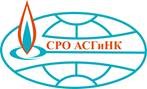 САМОРЕГУЛИРУЕМАЯ ОРГАНИЗАЦИЯАССОЦИАЦИЯ СТРОИТЕЛЕЙ ГАЗОВОГО И НЕФТЯНОГО КОМПЛЕКСОВ(СРО АСГиНК)ПРИСУТСТВОВАЛИ:Пономаренко Дмитрий Владимирович – Председатель Контрольной ко миссии;Скурихин Владимир Александрович – зам председателя Контрольной комиссии;Велентеенко Анатолий Михайлович;Воробей Олег Михайлович;Карпухин Александр Анатольевич;Кудряшов Василий Николаевич;Федоров Александр Александрович.Приглашенные:Летаев Андрей Евгеньевич – Заместитель генерального директора СРО АСГиНК;Ревин Анатолий Иванович – Главный специалист Контрольно-экспертного управления СРО АСГиНК;Пысина Людмила Анатольевна – Начальник финансово-экономического управления СРО АСГиНК.Кворум имеется.Заседание Контрольной комиссии Саморегулируемой организации Ассоциация строителей газового и нефтяного комплексов правомочно.Председательствовал – Пономаренко Дмитрий Владимирович.Секретарь – Карпухин Александр Анатольевич.ПОВЕСТКА ДНЯ:О внесении изменений в планы выездных проверок членов Ассоциации в 4 квартале 2021 года;Об утверждении результатов проверок членов Ассоциации;СЛУШАНИЯ: 1. По данному вопросу повестки дня – докладчик А.И. РевинА.И. Ревин предложил внести следующие изменения в план выездных проверок членов Ассоциации в 4 квартале 2021 года:Учитывая исключение из Реестра членов СРО в соответствии с заявлением о добровольном выходе внести соответствующие правки в план выездных проверок 4 квартала:1. ООО «Стройтрансгаз Подводстрой» (ИНН 7714874832); 2. ООО «Стройтрансгаз Нефтегазмонтаж» (ИНН 7714880988).Голосование:	По данному вопросу повестки дня решили:	Утвердить внесение изменений в план выездных проверок членов СРО АСГиНК в 4 квартале 2021 года.2. По данному вопросу повестки дня – докладчик А.И. Ревин 2.1 А.И. Ревин сообщил, что в соответствии с утвержденными планами выездных проверок, предлагается к утверждению акты 12 выездных проверок:Таблица 1Из них, в 6 организациях, выявлены следующие нарушения:Таблица 1.12.2 А.И. Ревин сообщил, что в соответствии с утвержденными планами документарных проверок, предлагается к утверждению акты 7 документарных проверок:Таблица 2Из них, в 4 организациях, выявлены следующие нарушения:Таблица 2.12.3 А.И. Ревин сообщил, что в соответствии с Уведомлениями государственных надзорных органов и уведомлений от членов СРО АСГиНК были проведены внеплановые выездные и документарные проверки:Таблица 3А.И. Ревин предложил:	- утвердить акты плановых выездных проверок, согласно списку из Таблицы 1.- утвердить акты плановых документарных проверок, согласно списку из Таблицы 2.- утвердить акты внеплановых документарных проверок, согласно списку Таблицы 3 (при наличии).- согласовать сроки устранения нарушений и несоответствий требованиям Ассоциации, выявленных в ходе проверок и отмеченных в актах;- проконтролировать своевременное устранение членами Ассоциации нарушений и несоответствий, отмеченных в актах проверок.-  передать на рассмотрение Дисциплинарной комиссии Ассоциации материалы внеплановых проверок организаций, указанных в Таблице 3 (при наличии).Голосование:По данному вопросу повестки дня решили:- согласовать сроки устранения нарушений и несоответствий требованиям Ассоциации, выявленных в ходе проверок и отмеченных в актах;- утвердить: акты плановых выездных проверок согласно списку из Таблицы 1, акты документарных проверок согласно списку из Таблицы 2; акты внеплановых проверок согласно списку из Таблицы 3 (при наличии); - проконтролировать своевременное устранение членами Ассоциации нарушений и несоответствий, отмеченных в актах проверок;-  передать на рассмотрение Дисциплинарной комиссии Ассоциации материалы внеплановых проверок организаций, указанных в Таблице 3 (при наличии).ПОВЕСТКА ДНЯ ИСЧЕРПАНА.Заседание Контрольной комиссии Саморегулируемой организации Ассоциация строителей газового и нефтяного комплексов закрыто.ПРОТОКОЛ ЗАСЕДАНИЯ КОНТРОЛЬНОЙ КОМИССИИПРОТОКОЛ ЗАСЕДАНИЯ КОНТРОЛЬНОЙ КОМИССИИПРОТОКОЛ ЗАСЕДАНИЯ КОНТРОЛЬНОЙ КОМИССИИ«25» октября 2021 г.Москва№ 227«ЗА»7 голосов«ПРОТИВ»0 голосов«ВОЗДЕРЖАЛОСЬ»0 голосов№ п/пДата проверки№ проверки/№ в реестре№ проверки/№ в реестреНаименование организации130.09.202111 /853СТРОЙГАЗОЙЛ220.08.202139 /656ПромТех329.09.202142 /756Новые Технологии417.09.202144 /763Стандарт Безопасности521.09.202145 /769ТехноЭкспертСервис624.09.202146 /777Октопус722.09.202147 /782Нефтегазавтоматика827.09.202148 /788ДИЗАЙН СОЛЮШНЗ907.10.202150 /285Газпром оргэнергогаз1012.10.202151 /421Экспертно-Инжиниринговая Компания1113.10.202152 /440Газпром трансгаз Москва1221.10.202153 /455Газпром телеком№п/п№ проверки/№ в реестре№ проверки/№ в реестреНаименование организацииНарушены пункты:Нарушены пункты:Нарушены пункты:Нарушены пункты:Нарушены пункты:Нарушены пункты:Нарушены пункты:Нарушены пункты:№п/п№ проверки/№ в реестре№ проверки/№ в реестреНаименование организацииПоложение «О членстве» / Постановление Правительства РФ № 559 от 11.05.17Положение «О членстве», в части порядка уплаты вступительного взноса, членских и иных взносов.    Требований Ассоциации к страхованию гражданской ответственностиТребований Ассоциации к наличию сертификации систем менеджмента качества (СМК)Требований Ассоциации к наличию системы контроля качестваТребований Ассоциации к наличию системы аттестации по ПБПоложение «О контроле СРО АСГиНК за деятельностью своих членов»Срок устранения нарушений по акту проверки110 /852СТРОЙГАЗОЙЛп.2.830.03.22230 /738ТехноЭкспертСервисКадры: п. 5.2.1.1. - 1 чел.; ПК: п. 5.2.1.2. - 1 чел.; п.9.2п.2.1 Внутренние документы;  п. 2.1.1 (1 чел)21.10.2121.10.2121.11.21332 /743НефтегазавтоматикаКадры: п. 5.2.1.1. - 4 чел.; ПК: п. 5.2.1.2. - 4 чел.;  №559 - 1 чел. (НРС)п.11 - 257332п.2.8п. 2.1.1 (3 чел)22.10.21436 /586Газпром оргэнергогазКадры: п. 5.2.1.1. - 3 чел.; ПК: п. 5.2.1.2. - 3 чел.;п. 2.1.1 (3 чел)17.12.21540 /745Экспертно-Инжиниринговая КомпанияКадры: п. 5.2.1.1. - 1 чел.; №559 - 1 чел. (НРС)п.2.2п. 2.1.1 (1 чел)12.11.2112.04.22641 /805Газпром телекомп. 2.1.1 (3 чел)01.02.22№ п/пДата проверки№ проверки/№ в реестре№ проверки/№ в реестреНаименование организации112.07.202134 /77Механизация230.08.202142 /434Шервуд Премьер331.08.202146 /658Геострим Дриллинг431.08.202150 /740МИРС517.09.202155 /812Глобал-Нефтегазсервис615.09.202158 /816ДСС717.09.202159 /817ЭлектраКИП№п/п№ проверки/№ в реестре№ проверки/№ в реестреНаименование организацииНарушены пункты:Нарушены пункты:Нарушены пункты:Нарушены пункты:Нарушены пункты:Нарушены пункты:Нарушены пункты:Нарушены пункты:№п/п№ проверки/№ в реестре№ проверки/№ в реестреНаименование организацииПоложение «О членстве» / Постановление Правительства РФ № 559 от 11.05.17Положение «О членстве», в части порядка уплаты вступительного взноса, членских и иных взносов.    Требований Ассоциации к страхованию гражданской ответственностиТребований Ассоциации к наличию сертификации систем менеджмента качества (СМК)Требований Ассоциации к наличию системы контроля качестваТребований Ассоциации к наличию системы аттестации по ПБПоложение «О контроле СРО АСГиНК за деятельностью своих членов»Срок устранения нарушений по акту проверки134 /77Механизацияп.2.831.12.21242 /434Геострим ДриллингПК: п. 5.2.1.2. - 7 чел.;п.11 - 128666п.9.2п. 2.1.1 (3 чел)07.09.2107.09.2107.09.2107.09.21346 /658МИРСп.11 - 5956607.09.21450 /740ЭлектраКИПКадры: п. 5.2.1.2. - 1 чел.;п. 2.1.1 (6 чел)21.01.22 24.11.21№ п/пДата проверки№ проверки /№ по рееструНаименование организацииАдрес составления акта127.07.2021Внп.10/0389 ООО «ССК Газрегион»117393, Москва, ул.Профсоюзная, д.56Несчастный случай со смертельным исходомНесчастный случай со смертельным исходомНесчастный случай со смертельным исходомНесчастный случай со смертельным исходомНесчастный случай со смертельным исходом«ЗА»7 голосов«ПРОТИВ»0 голосов«ВОЗДЕРЖАЛОСЬ»0 голосовПредседатель Контрольной комиссииПономаренко Дмитрий ВладимировичСекретарьКонтрольной комиссииКарпухин Александр Анатольевич